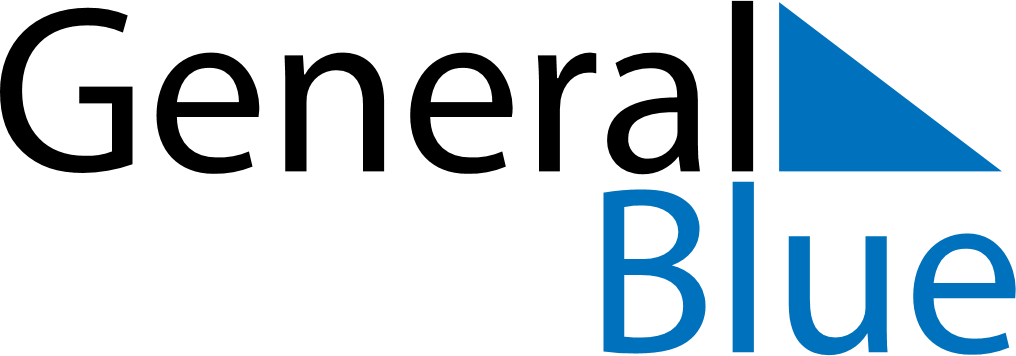 May 2024May 2024May 2024May 2024May 2024May 2024Pruzhany, Brest, BelarusPruzhany, Brest, BelarusPruzhany, Brest, BelarusPruzhany, Brest, BelarusPruzhany, Brest, BelarusPruzhany, Brest, BelarusSunday Monday Tuesday Wednesday Thursday Friday Saturday 1 2 3 4 Sunrise: 5:50 AM Sunset: 8:48 PM Daylight: 14 hours and 58 minutes. Sunrise: 5:48 AM Sunset: 8:50 PM Daylight: 15 hours and 1 minute. Sunrise: 5:46 AM Sunset: 8:51 PM Daylight: 15 hours and 5 minutes. Sunrise: 5:44 AM Sunset: 8:53 PM Daylight: 15 hours and 8 minutes. 5 6 7 8 9 10 11 Sunrise: 5:42 AM Sunset: 8:55 PM Daylight: 15 hours and 12 minutes. Sunrise: 5:40 AM Sunset: 8:56 PM Daylight: 15 hours and 15 minutes. Sunrise: 5:39 AM Sunset: 8:58 PM Daylight: 15 hours and 19 minutes. Sunrise: 5:37 AM Sunset: 9:00 PM Daylight: 15 hours and 22 minutes. Sunrise: 5:35 AM Sunset: 9:01 PM Daylight: 15 hours and 26 minutes. Sunrise: 5:33 AM Sunset: 9:03 PM Daylight: 15 hours and 29 minutes. Sunrise: 5:32 AM Sunset: 9:05 PM Daylight: 15 hours and 33 minutes. 12 13 14 15 16 17 18 Sunrise: 5:30 AM Sunset: 9:06 PM Daylight: 15 hours and 36 minutes. Sunrise: 5:28 AM Sunset: 9:08 PM Daylight: 15 hours and 39 minutes. Sunrise: 5:27 AM Sunset: 9:09 PM Daylight: 15 hours and 42 minutes. Sunrise: 5:25 AM Sunset: 9:11 PM Daylight: 15 hours and 45 minutes. Sunrise: 5:24 AM Sunset: 9:13 PM Daylight: 15 hours and 49 minutes. Sunrise: 5:22 AM Sunset: 9:14 PM Daylight: 15 hours and 52 minutes. Sunrise: 5:21 AM Sunset: 9:16 PM Daylight: 15 hours and 55 minutes. 19 20 21 22 23 24 25 Sunrise: 5:19 AM Sunset: 9:17 PM Daylight: 15 hours and 58 minutes. Sunrise: 5:18 AM Sunset: 9:19 PM Daylight: 16 hours and 0 minutes. Sunrise: 5:16 AM Sunset: 9:20 PM Daylight: 16 hours and 3 minutes. Sunrise: 5:15 AM Sunset: 9:22 PM Daylight: 16 hours and 6 minutes. Sunrise: 5:14 AM Sunset: 9:23 PM Daylight: 16 hours and 9 minutes. Sunrise: 5:13 AM Sunset: 9:24 PM Daylight: 16 hours and 11 minutes. Sunrise: 5:11 AM Sunset: 9:26 PM Daylight: 16 hours and 14 minutes. 26 27 28 29 30 31 Sunrise: 5:10 AM Sunset: 9:27 PM Daylight: 16 hours and 16 minutes. Sunrise: 5:09 AM Sunset: 9:28 PM Daylight: 16 hours and 19 minutes. Sunrise: 5:08 AM Sunset: 9:30 PM Daylight: 16 hours and 21 minutes. Sunrise: 5:07 AM Sunset: 9:31 PM Daylight: 16 hours and 23 minutes. Sunrise: 5:06 AM Sunset: 9:32 PM Daylight: 16 hours and 26 minutes. Sunrise: 5:05 AM Sunset: 9:33 PM Daylight: 16 hours and 28 minutes. 